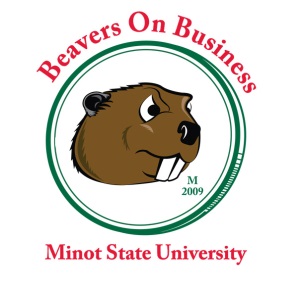 BOB STUDENT ORGANIZATION FINANCE REQUEST FORMMSU COLLEGE OF BUSINESS(TODAY’S DATE)  (This form must be submitted to BOB [Dean’s Office, Main 304] at least two weeks prior to need.  A representative from your organization must be present to answer questions when this request is considered by the BOB Executive Council.  You will be contacted by e-mail with the meeting date when your request will be considered.)I.  Organization and Event Identification.Name of Organization:    Student contact person:  Telephone:    	Email:                  Advisor:	Planned Event:  Fund Request Date:  Event Date:  II. Description and Rationale.Detailed description of the event (use additional sheets as needed):